АДМИНИСТРАЦИЯМУНИЦИПАЛЬНОГО ОБРАЗОВАНИЯРЫБКИНСКИЙ СЕЛЬСОВЕТНОВОСЕРГИЕВСКОГО РАЙОНАОРЕНБУРГСКОЙ ОБЛАСТИПОСТАНОВЛЕНИЕ29.02.2024  г. № 19-пс.РыбкиноО проведении публичных слушанийВ целях соблюдения прав жителей на благоприятные условия жизнедеятельности, прав и законных интересов правообладателей земельных участков, выявления мнения жителей, проживающих на территории МО Рыбкинский сельсовет, в соответствии с Федеральным законом от 06.10.2003 года № 131 ФЗ «Об общих принципах организации местного самоуправления в Российской Федерации», Градостроительным кодексом РФ, Земельным кодексом РФ, руководствуясь Уставом МО Рыбкинский сельсовет, а также Порядком организации и проведения публичных слушаний в муниципальном образовании Рыбкинский сельсовет Новосергиевского района Оренбургской области, Правилами Землепользования и застройки  МО Рыбкинский сельсовет:1. Провести с 02.03.2024 года по 01.04.2023 года публичные слушания по рассмотрению вопроса о возможности выдачи разрешения на отклонения от предельно допустимых параметров установленных Правилами землепользования и застройки МО Рыбкинский сельсовет в отношении земельного участка  площадью 4000 кв.м., с кадастровым номером 56:19:1302001:271, расположенного по адресу:  Российская Федерация, Оренбургская область, Новосергиевский район, с.Волостновка, переулок Лесной,  д.5, согласно со схемой расположения земельного участка на кадастровом плане территории  согласно приложению № 3 с установлением в отношении земельного участка, вида разрешенного использования «Для ведения личного подсобного хозяйства» код 2.2.2. Для проведения публичных слушаний создать комиссию в составе, согласно приложению № 1.3. Открытое обсуждение проекта, вынесенного на публичные слушания, назначить на 02.04.2024 год в 16-00 часов местного времени по адресу: Оренбургская область, Новосергиевский район, с.Рыбкино, ул.Чапаева, 33.4. Информационное сообщение о проведении публичных слушаний, согласно приложению № 2 и схему расположения земельного участка на кадастровом плане территории, согласно приложению № 3  обнародовать и разместить на официальном сайте администрации Рыбкинского сельсовета с момента вступления в силу настоящего постановления. 5. Контроль над исполнением настоящего постановления оставляю за собой.6. Настоящее постановление вступает в силу после дня его обнародования и подлежит размещению на официальном сайте администрации муниципального образования Рыбкинский сельсовет Рыбкинский.рф в сети “Интернет”.Глава муниципального образования   Рыбкинский сельсовет                                                     Ю.П.КолесниковРазослано: прокурор, в дело, для обнародованияПриложение № 1  к постановлению  администрациимуниципального образованияРыбкинский сельсовет от 29.02.2024 г. № 19-пСОСТАВкомиссии по рассмотрению вопроса о возможности выдачи разрешения на отклонения от предельно допустимых параметров установленных Правилами землепользования и застройки МО Рыбкинский сельсовет в отношении земельного участка  площадью 4000 кв.м., с кадастровым номером 56:19:1302001:271, расположенного по адресу:  Российская Федерация, Оренбургская область, Новосергиевский район, с.Волостновка, переулок Лесной,  д.5, с установлением в отношении земельного участка, вида разрешенного использования «Для ведения личного подсобного хозяйства» код 2.2.Ю.П.Колесников   –   глава муниципального образования Рыбкинский                                                                              сельсовет, председатель комиссииН.Н.Попова          -  специалист администрации Рыбкинского сельсовета,                              секретарь комиссииЧлены комиссии:Н.Н.Кранивитер  - депутат Совета депутатов МО Рыбкинский  сельсоветИ.В.Козина          - депутат Совета депутатов МО Рыбкинский  сельсоветИ.В.Бозова   - делопроизводитель - оператор по вводу данных                           администрации Рыбкинского  сельсоветаПриложение № 2  к постановлению  администрациимуниципального образованияРыбкинский сельсовет от 29.02.2024 г. № 19-пИнформационное сообщениео проведении публичных слушанийАдминистрация МО Рыбкинский сельсовет сообщает о проведении публичных слушаний по рассмотрению вопроса о возможности выдачи разрешения на отклонения от предельно допустимых параметров установленных Правилами землепользования и застройки МО Рыбкинский сельсовет в отношении земельного участка  площадью 4000 кв.м., с кадастровым номером 56:19:1302001:271, расположенного по адресу:  Российская Федерация, Оренбургская область, Новосергиевский район, с.Волостновка, переулок Лесной,  д.5, с установлением в отношении земельного участка, вида разрешенного использования «Для ведения личного подсобного хозяйства» код 2.2.Указанные публичные слушания проводятся с 02.03.2024 года по 01.04.2024 года.                 Открытое обсуждение проекта, вынесенного на публичные слушания, состоится: 02.04.2024 года в 16 час. 00 мин. в помещении администрации Рыбкинского сельсовета по адресу: 461236 Оренбургская область,  Новосергиевский район,  с.Рыбкино, ул. Чапаева, 33.В период с  02.03.2024 года по 01.04.2024 года будет организована экспозиция материалов по рассматриваемому вопросу по адресу: Оренбургская область,  Новосергиевский район,  с.Рыбкино, ул. Чапаева, 33.С материалами данного вопроса также можно будет ознакомиться во время проведения открытого обсуждения.Предполагаемый состав участников публичных слушаний: члены комиссии по проведению публичных слушаний, правообладатели смежных земельных участков, а также лица, законные интересы которых могут быть нарушены в связи с выдачей разрешения на отклонения от предельно допустимых параметров установленных Правилами землепользования и застройки МО Рыбкинский сельсовет в отношении земельного участка  площадью 4000 кв.м., с кадастровым номером 56:19:1302001:271, расположенного по адресу:  Российская Федерация, Оренбургская область, Новосергиевский район, с.Волостновка, переулок Лесной,  д.5, с установлением в отношении земельного участка, вида разрешенного использования «Для ведения личного подсобного хозяйства» код 2.2.Письменные предложения и замечания по вопросу, вынесенному на публичные слушания, направляются в комиссию в период с момента опубликования информационного сообщения о проведении публичных слушаний, но не позднее, чем за десять дней до окончания публичных слушаний по адресу: 461236 Оренбургская область, Новосергиевский район,  с.Рыбкино, ул. Чапаева, 33.,  тел. 8(35339)96645,  8(35339)96688.Предложения и замечания по проекту, вынесенному на публичные слушания, должны соответствовать предмету публичных слушаний.В индивидуальных, а также коллективных предложениях и замечаниях по проекту, вынесенному на публичные слушания, указываются фамилия, имя, отчество, дата рождения, адрес места жительства, контактный телефон (при наличии), личная подпись гражданина или граждан, внесших предложения и замечания, и дата подписания. В коллективных предложениях и замечаниях по проекту, вынесенному на публичные слушания, должны быть также указаны фамилия, имя, отчество, дата рождения, адрес места жительства, контактный телефон (при наличии) лица, которому гражданами поручено представлять данные предложения и замечания.Устные предложения и замечания по вопросу, вынесенному на публичные слушания могут быть также рассмотрены в день проведения публичных слушаний.Все поступившие в комиссию предложения по вопросу, вынесенному  на публичные слушания, регистрируются комиссией. Приложение № 3  к постановлению  администрациимуниципального образованияРыбкинский сельсовет от 29.02.2024 г. № 19-п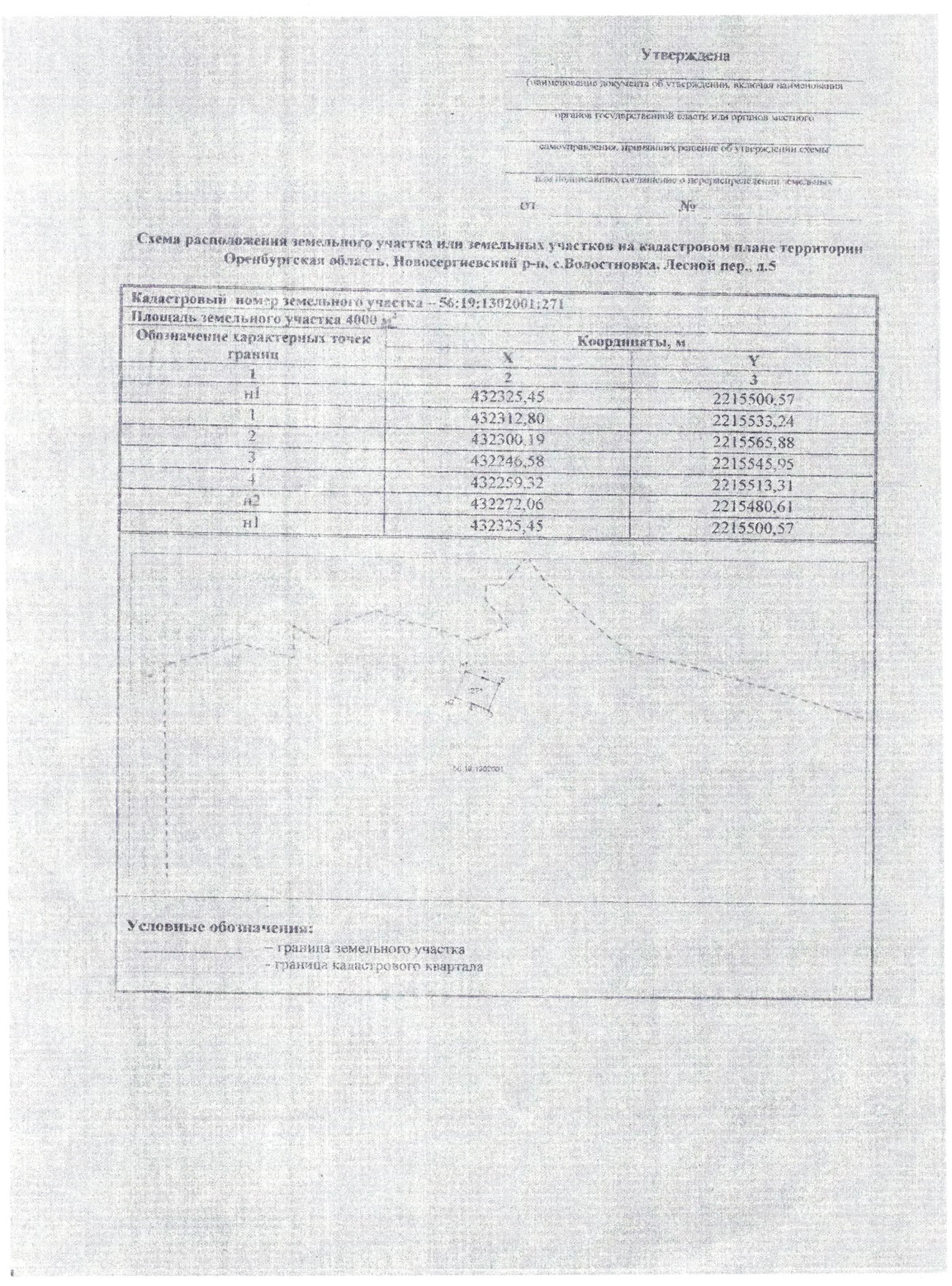 